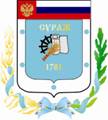 Контрольно-счетная палата Суражского муниципального района243 500, Брянская область, г. Сураж, ул. Ленина, 40,оф.46 Тел. (48330) 2-11-45, E-mail: c.palata@yandex.ruЗаключениепо результатам экспертно-аналитического мероприятия  «Экспертиза исполнения  бюджета Суражского муниципального района Брянской области за 1 полугодие 2020 года»             г. Сураж                                                                      28 августа 2020 года    1.  Основание для проведения экспертизы: Федеральный закон от 07.02.2011г. №6-ФЗ «Об общих принципах организации и деятельности контрольно-счетных органов субъектов Российской Федерации и муниципальных образований», Положение от 26.12.2014г. №59 «О Контрольно-счетной палате Суражского муниципального района», пункт 1.2.5 плана работы Контрольно-счетной палаты на 2020 год, приказа  от 15.08.2020г. № 16.2.  Цель экспертизы: информация о ходе исполнения бюджета Суражского муниципального района за 1 полугодие  2020 года.3. Предмет экспертизы: отчет об исполнении бюджета Суражского муниципального района за 1 полугодие 2020 года, утвержденный постановлением Администрации Суражского муниципального района от 10.08.2020 г. № 526. Решением Суражского районного Совета народных депутатов от 16.12.2019г. № 54 «О бюджете Суражского муниципального района на 2020 год и на плановый период 2021 и 2022 годов» (далее - Решение о бюджете) на 2020 год утверждены основные характеристики бюджета:Общий объем доходов в сумме 386230,6 тыс. руб.;          Общий объем расходов в сумме 386230,6 тыс. руб.Дефицит бюджета утвержден в сумме 0,0 тыс. рублей.В течение первого полугодия 2020 года изменения в решение о бюджете вносились 1 раз. С учетом внесенных изменений бюджет утвержден в следующих объемах:Общий объем доходов в сумме 399564,3 тыс. руб.;          Общий объем расходов в сумме 411659,1 тыс. руб.Дефицит бюджета утвержден в сумме 12094,8 тыс. рублей.Исполнение за 1 полугодие 2020 года согласно отчету об исполнении бюджета Суражского муниципального района составило:- по доходам 204640,8 тыс. руб.;- по расходам 214408,8 тыс. руб., Дефицит бюджета составил в сумме 9768,0 тыс. рублей.Основные параметры бюджета Суражского муниципального района за 1 полугодие 2020 года представлены в таблице: тыс. рублейИсполнение за 1 полугодие 2020 года по доходам составило 51,2%, по расходам – 51,7%. Исполнение бюджета по доходам ниже уровня прошлого года на 39043,1 тыс. рублей, или 16,0% в основном за счет снижения объема безвозмездных поступлений на 42153,7 тыс. рублей (22,6%). По расходам исполнение 1 полугодие 2020 года ниже уровня прошлого года на 14,1% или 35316,0 тыс. рублей (окончание строительства детского сада на 135 мест). Исполнение доходной части бюджета за 1 полугодие 2020 года Доходы бюджета за 1 полугодие 2020 года по годовой уточненной бюджетной росписи составили 399564,3 тыс. рублей,  исполнены в сумме 204640,8 тыс. рублей, или на 51,2%.  При формировании доходной части бюджета собственные доходы занимают 29,7% в структуре доходов. Наибольший удельный вес в структуре собственных доходов занимают налоговые доходы – 96,4%, среди которых 80,2% занимает налог на доходы физических лиц, являясь бюджетообразующим. Наименьший удельный вес – 0,3% в структуре налоговых доходов занимает налог, взимаемый в связи с применением патентной системы налогообложения. Неналоговые доходы в структуре собственных доходов в 1 полугодиее 2020 года занимают 3,6%, наибольший удельный вес здесь принадлежит  Доходам от использования имущества, находящегося в государственной и муниципальной собственности – 39,1%. Безвозмездные поступления занимают наибольший удельный вес в доходной части бюджета района – 70,3%. Наибольший удельный вес в структуре безвозмездных поступлений в 1 полугодие 2020 года занимают субвенции  бюджетам  субъектов РФ  муниципальных образований – 76,0%.Наименьший удельный вес в структуре безвозмездных поступлений занимают субсидии – 6,1%.Структура и динамика поступления доходов района за 1 полугодие 2020 года  тыс. рублейВ общем объеме доходов, поступивших за 1 полугодие 2020 года налоговые и неналоговые доходы составляют  60677,9 тыс. рублей, или  29,7%, увеличившись к уровню 1 полугодия 2019 года на 3110,6 тыс. рублей, или на 5,4%.  Финансовая помощь из областного бюджета  получена  в сумме 143962,9 тыс. рублей, или 70,3% от общего объема поступлений, снизившись по сравнению с 1 полугодием 2019 года на 42153,6 тыс. рублей, или на 22,6%.Налог на доходы физических лиц  за 1 полугодие 2020 года исполнен в объеме 46918,1 тыс. рублей или 52,0% показателя бюджетной росписи, увеличившись по сравнению с аналогичным периодом прошлого года на 4175,9 тыс. рублей, или на 9,8%. В структуре налоговых доходов составляет 80,2%.Акцизы  по подакцизным товарам  (продукции),  производимым на территории РФ в 1 полугодие 2020 года составили 7808,6 тыс. рублей или 40,7% к уточненной бюджетной росписи. В структуре налоговых доходов составляют 13,4%. Поступление акцизов в 1 полугодие 2020 года по сравнению с аналогичным периодом прошлого года снизилось на 816,5 тыс. рублей, или на 9,5%.Единый налог на вмененный доход для отдельных видов деятельности за 1 полугодие 2020 года в бюджет поступил в объеме 2510,9 тыс. рублей (50,8% к уточненной бюджетной росписи), что ниже аналогичного периода прошлого года на 488,9 тыс. рублей, или на 16,3%. В структуре налоговых и неналоговых доходов составляет 4,3%. Единый сельскохозяйственный налог за 1 полугодие 2020 года в бюджет поступил в объеме 217,1 тыс. рублей (98,2% к уточненной бюджетной росписи), что выше аналогичного периода прошлого года на 48,6 тыс. рублей, или на 28,8%. В структуре налоговых и неналоговых доходов составляет 0,4%.Налог, взимаемый в связи с применением патентной системы за 1 полугодие 2020 года  в бюджет поступил в объеме 175,2 тыс. рублей (40,7% к уточненной бюджетной росписи), что выше аналогичного периода прошлого года на 6,0 тыс. рублей, или на 3,5%. В структуре налоговых и неналоговых доходов составляет 0,3%.Государственная пошлина за 1 полугодие 2020 года в бюджет поступила в объеме 852,0 тыс. рублей (70,4% к уточненной бюджетной росписи), что выше аналогичного периода прошлого года на 205,4 тыс. рублей, или на 31,8%. В структуре налоговых и неналоговых доходов составляет 1,5%.Доходы от использования имущества, находящегося в государственной и муниципальной собственности за 1 полугодие 2020 года поступили в бюджет в сумме 857,6 тыс. рублей (31,0% к уточненной бюджетной росписи). По сравнению с  аналогичным  периодом прошлого года отмечено снижение  по  данному  виду  доходов на 209,0 тыс. рублей, или на 19,6%. В структуре неналоговых доходов составляют 39,1%.Платежи   при   пользовании   природными   ресурсами за 1 полугодие 2020 года поступили в бюджет в сумме 742,3 тыс. рублей (119,7% к уточненной бюджетной росписи), по сравнению с  аналогичным  периодом прошлого года произошло увеличение на 458,0 тыс. рублей, или в 2,6 раза. В структуре неналоговых доходов составляют 33,8%.Доходы от оказания платных услуг и компенсации затрат государства за 1 полугодие 2020 года поступили в бюджет в сумме 16,3 тыс. рублей (163,3% к уточненной бюджетной росписи), по сравнению с  аналогичным  периодом прошлого года произошло увеличение на 1,0 тыс. рублей, или на 6,5%. В структуре неналоговых доходов составляют 0,7%.Доходы от продажи материальных и нематериальных активов за 1 полугодие 2020 года поступили в бюджет в сумме 5,2 тыс. рублей (0,3% к уточненной бюджетной росписи), по сравнению с  аналогичным  периодом прошлого года произошло снижение на 304,8тыс. рублей, или на 98,3%. В структуре неналоговых доходов составляют 0,2%.Штрафы, санкции, возмещение ущерба за 1 полугодие 2020 года поступили в бюджет в сумме 574,5 тыс. рублей (419,3% к уточненной бюджетной росписи), по сравнению с  аналогичным  периодом прошлого года произошло увеличение на 34,8 тыс. рублей, или на 6,4%. В структуре неналоговых доходов составляют 26,2%.Прочие неналоговые доходы за 1 полугодие 2020 года в бюджет не поступили. Дотации за 1 полугодие 2020 года поступили в бюджет в сумме 25871,2 тыс. рублей (50,4% к уточненной бюджетной росписи), по сравнению с  аналогичным  периодом прошлого года поступило меньше на 5020,9 тыс. рублей, или на 16,3%. В структуре безвозмездных поступлений составляют 17,9%.Субсидии бюджетам субъектов РФ и муниципальных образований (межбюджетные субсидии) за 1 полугодие 2020 года поступили в бюджет в сумме 8789,4 тыс. рублей (32,7% к уточненной бюджетной росписи), по сравнению с  аналогичным  периодом прошлого года поступило больше на 5571,3 тыс. рублей, или в 2,7 раза. В структуре безвозмездных поступлений составляют 6,1%.Субвенции  бюджетам  субъектов РФ  муниципальных образований за 1 полугодие 2020 года поступили в бюджет в сумме 109388,4 тыс. рублей (54,7% к уточненной бюджетной росписи), по сравнению с  аналогичным  периодом прошлого года произошло увеличение на 14131,0 тыс. рублей, или на 14,8%. В структуре безвозмездных поступлений субвенции составляют 76,0%. Иные межбюджетные трансферты за 1 полугодие 2020 года поступили в бюджет в сумме 4,0 тыс. рублей(100,0% к уточненной бюджетной росписи) по сравнению с  аналогичным  периодом прошлого года произошло снижение на 56795,1 тыс. рублей, или на 99,9%.  В структуре безвозмездных поступлений субвенции составляют 0,0%. Исполнение расходной части бюджета за 1 полугодие 2020 года  Расходы бюджета за 1 полугодие 2020 года по годовой уточненной бюджетной росписи составили в сумме 411659,1 тыс. рублей,  исполнены в сумме 214408,8 тыс. рублей, или на 51,7%.   В структуре расходов  наибольший удельный вес традиционно приходится на раздел 07 «Образование» - 65,4, а наименьший удельный вес в отчетном периоде приходится на раздел 05 «ЖИЛИЩНО-КОММУНАЛЬНОЕ ХОЗЯЙСТВО» и раздел 04 «НАЦИОНАЛЬНАЯ ОБОРОНА»  по 0,2% соответственно. Структура расходов бюджета за 1 полугодие 2020 года тыс.рублейВ сравнении с аналогичным периодом прошлого года существенные изменения в структуре наблюдаются по следующим разделам:- «ОБРАЗОВАНИЕ» (-10,4%)за счет реорганизации ДЮСШ и переход в раздел 11;- «ФИЗИЧЕСКАЯ КУЛЬТУРА И СПОРТ»  (+1,8%) за счет ввода в действие ФоКа;- «НАЦИОНАЛЬНАЯ ЭКОНОМИКА» (+4,5%).Анализ расходных обязательств за 1 полугодие 2020 г. по разделам и подразделам бюджетной классификации   тыс.рублейИз представленной выше таблицы видно, что в целом бюджет района по расходам за 1 полугодие 2020 года исполнен на 51,7%. Исполнение на уровне среднего сложилось по 5 разделам:- 0200 «Национальная оборона» - 50,0%;- 0400 «Национальная экономика» - 52,7%;- 0800 «Культура, кинематография» - 49,1%;- 11  «Физическая культура и спорт» - 50,3%;- 1400 «Межбюджетные трансферты» - 50,0%.           Выше среднего исполнение сложилось по разделам:- 07 00 «Образование» - 57,7%;      Исполнение ниже среднего (51,7%) сложилось по 4 из 10 разделов:- 0100 «Общегосударственные вопросы» - 40,9%;- 0300 «Национальная безопасность и правоохранительная деятельность» - 47,0%- 0500 «Жилищно-коммунальное хозяйство» - 7,4%;  - 10 00 «Социальная политика» - 35,3%;Раздел 0100 «Общегосударственные вопросы»По разделу исполнение составило 15389,2 тыс. рублей, или 40,9% от уточненной бюджетной росписи, что ниже уровня аналогичного периода прошлого года на 470,1 тыс. рублей, или на 3,0%. Удельный вес в общей сумме расходов бюджета по разделу составляет 7,2%.Исполнение осуществлялось по подразделам:Подраздел 0102 «Функционирование высшего должностного лица субъекта Российской Федерации и муниципального образования»Исполнение по подразделу составило 218,3 тыс. рублей, или 48,4% от уточненной бюджетной росписи. Финансовое обеспечение расходов  производилось на содержание Главы Суражского района.Подраздел 0103 «Функционирование законодательных (представительных) органов государственной власти и редставительных органов муниципальных образований»Исполнение по подразделу составило 541,7 тыс. рублей, или 37,7% от уточненной бюджетной росписи. Вышеуказанные  расходы были направлены на функционирование аппарата Суражского районного Совета народных депутатов.  Подраздел 0104 «Функционирование Правительства РФ, высших  исполнительных органов государственной власти субъектов РФ, местных администраций»Исполнение по подразделу составило 8557,9 тыс. рублей, или 39,0% от уточненной бюджетной росписи, средства направлены на функционирование аппарата администрации Суражского района.Подраздел 0106 «Обеспечение деятельности финансовых, налоговых и таможенных органов и органов финансового (финансово-бюджетного) надзора»Исполнение по данному подразделу составило 2701,5 тыс. рублей, или 44,0% от уточненной бюджетной росписи. Финансовое обеспечение расходов производилось на обеспечение деятельности финансового отдела администрации Суражского района и обеспечение деятельности Контрольно-счетной палаты Суражского района.Подраздел 0107 «Обеспечение проведения выборов и референдумов»Исполнение по данному подразделу в отчетном периоде не производилось. Подраздел 0113 «Другие общегосударственные вопросы»Исполнение по подразделу составило 3369,8 тыс. рублей, или 44,1% от уточненной бюджетной росписи. Финансовое обеспечение расходов производилось на Обеспечение деятельности МФЦ,  административной комиссии администрации Суражского района.                         Раздел 0200 «Национальная оборона»По разделу исполнение составило 343,7 тыс. рублей или 50,0% от годовой уточненной бюджетной росписи, удельный вес в общей сумме расходов бюджета составляет 0,2%. Исполнение за 1 полугодие 2020 года по данному разделу выше уровня аналогичного периода прошлого года на 6,7 тыс. рублей, или на 2,0%. Средства использованы по подразделу 02 03 « Мобилизационная и вневойсковая подготовка» и направлены поселениям в виде субвенций на осуществление отдельных государственных полномочий по первичному воинскому учету.  Раздел 0300 «Национальная безопасность и правоохранительная деятельность»По данному разделу исполнение составило 1533,3 тыс. рублей или 47,0% от годовой уточненной бюджетной росписи,  удельный вес в общей сумме расходов бюджета составляет 0,7% Исполнение за 1 полугодие 2020 года по данному разделу выше уровня аналогичного периода прошлого года на 341,2 тыс. рублей, или на 28,6%. Финансовое обеспечение расходов производилось по подразделу 03 09 «Защита населения и территории от чрезвычайных ситуаций природного и техногенного характера, гражданская оборона» на текущее содержание единой диспетчерской службы (ЕДДС).                                         Раздел 0400 «Национальная экономика»По данному разделу исполнение составило  18183,4 тыс. рублей или 52,7% от годовой уточненной бюджетной росписи, удельный вес в общей сумме расходов составил 8,5%. Исполнение за 1 полугодие 2020 года по данному разделу ниже уровня аналогичного периода прошлого года на 8097,5 тыс. рублей, или на 80,3%. Исполнение производилось по разделам:                Подраздел 0405 «Сельское хозяйство и рыболовство»Исполнение по подразделу отсутствует.Подраздел 0408 «Транспорт»Исполнение по подразделу составило 1198,0 тыс. рублей, или 32,1% от уточненной бюджетной росписи. Средства направлены на компенсацию части потерь в доходах, возникающих в результате регулирования тарифов на перевозку пассажиров автомобильным пассажирским транспортом по муниципальным маршрутам регулярных перевозок. Подраздел 0409 «Дорожное хозяйство»Исполнение по подразделу составило 16434,1 тыс. рублей, или 55,1% от уточненной бюджетной росписи. Расходы произведены в рамках Дорожного фонда. Подраздел 0412 «Другие вопросы в области национальной экономики»Исполнение по подразделу составило 551,3 тыс. рублей или 63,3% от уточненной бюджетной росписи. Раздел 0500 «Жилищно-коммунальное хозяйство»По данному разделу исполнение составило  423,7 тыс. рублей или 7,4% от годовой  бюджетной росписи, удельный вес в общей сумме расходов составил 0,2%. Исполнение за 1 полугодие 2020 года по данному разделу выше уровня аналогичного периода прошлого года на 423,7 тыс. рублей, или на 100,0%.Подраздел 0502 «Коммунальное  хозяйство»Исполнение по подразделу составило 423,7 тыс. рублей или 7,4% от уточненной бюджетной росписи. Подраздел 0503 «Благоустройство»По данному подразделу   расходы в 1 полугодие 2020 года не производились.                                             Раздел 07 00 «Образование»По данному разделу исполнение составило  140256,8 тыс. рублей или 57,7% от годовой  бюджетной росписи, удельный вес в общей сумме расходов составил 65,4%. Исполнение за 1 полугодие 2020 года по данному разделу ниже уровня аналогичного периода прошлого года на 49,035,4 тыс. рублей, или на 25,8%.Подраздел 0701 «Дошкольное образование»Исполнение по подразделу составило 30816,0 тыс. рублей или 46,5% от уточненной бюджетной росписи. Финансовое обеспечение расходов производилось на функционирование муниципальных бюджетных дошкольных образовательных учреждений. Подраздел 0702 «Общее образование»Исполнение по данному подразделу составило 98902,6 тыс. рублей, или 63,8% от уточненной бюджетной росписи. Финансовое обеспечение расходов производилось на обеспечение деятельности общеобразовательных школ Суражского района, предоставление льгот по коммунальным услугам педагогическим работникам образования.Подраздел 0703 «Дополнительное образование»Исполнение по данному подразделу составило 5104,8 тыс. рублей, или 55,3% от уточненной бюджетной росписи. Финансовое обеспечение расходов производилось на текущее содержание учреждений дополнительного образования.Подраздел 0707 «Молодежная политика и оздоровление детей»Исполнение по данному подразделу составило 12,0 тыс. рублей, или 1,5% от уточненной бюджетной росписи.                 Подраздел 0709 «Другие вопросы в области образования» Исполнение по подразделу составило 5421,4 тыс. рублей, или 45,7% от уточненной бюджетной росписи. Финансовое обеспечение расходов производилось на обеспечение деятельности аппарата отдела образования администрации Суражского района, централизованной бухгалтерии отдела образования администрации Суражского района, субвенции на компенсацию расходов на предоставление мер социальной поддержки работникам образовательных организаций, работающим в сельских населенных пунктах и поселках городского типа на территории Брянской области.                           Раздел 08 00 «Культура и  кинематография» По данному разделу исполнение составило 14145,8 тыс. рублей или 49,1% от годовой уточненной бюджетной росписи, удельный вес в общей сумме расходов бюджета составил 6,6%. Исполнение за 1 полугодие 2020 года по данному разделу выше уровня аналогичного периода прошлого года на 232,3 тыс. рублей, или на 1,7%.Подраздел 08 01 «Культура»Исполнение  по подразделу составило 11018,2  тыс. рублей, или 50,9% от уточненной бюджетной росписи. Финансовое обеспечение расходов  производилось на текущие расходы по содержанию МБУК «Районный культурно-досуговый центр», МБУК «Суражская районная межпоселенческая библиотека.Подраздел 08 04 «Другие вопросы в области культуры, кинематографии»Исполнение по подразделу составило 3127,5 тыс. рублей, или 43,4% от уточненной бюджетной росписи. Финансовое обеспечение расходов  производилось на обеспечение деятельности аппарата управления отдела культуры администрации Суражского района, централизованной бухгалтерии отдела культуры администрации Суражского, предоставление мер социальной поддержки по оплате жилья и коммунальных услуг отдельным категориям граждан, работающих в учреждениях культуры, находящихся в сельской местности.Раздел 10 00 «Социальная политика»По данному разделу исполнение составило 15234,7 тыс. рублей или 35,3% от годовой уточненной бюджетной росписи, удельный вес в общей сумме расходов бюджета составил 7,1%. Исполнение за 1 полугодие 2020 года по данному разделу выше уровня аналогичного периода прошлого года на 232,3 тыс. рублей, или на 1,7%.                                 Подраздел 10 01 «Пенсионное обеспечение»Исполнение по данному подразделу составило 1017,7 тыс. рублей, или 43,4% от уточненной бюджетной росписи. Финансовое обеспечение расходов  производилось на доплату к пенсии муниципальных служащих.                Подраздел 10 03 «Социальное обеспечение населения»Исполнение по данному подразделу составило 48,5 тыс. рублей, или 29,4% от уточненной бюджетной росписи. Финансовое обеспечение расходов  производилось на выплаты по обеспечению сохранности жилых помещений, закрепленных за детьми – сиротами и детьми, оставшихся без попечения родителей.                                Подраздел 10 04 «Охрана семьи и детства»Исполнение по данному подразделу составило  13594,0 тыс. рублей, или 34,8% от уточненной бюджетной росписи. Финансовое обеспечение расходов производилось на:- Обеспечение реализации переданных полномочий субъекта РФ в части социальной поддержки и социального обслуживания детей – сирот и детей, оставшихся без попечения родителей, включая выплаты денежного пособия опекунам и приемным семьям;-  Компенсация части родительской платы за содержание ребенка в муниципальных дошкольных учреждениях.Подраздел 10 06 «Другие вопросы в области социальной политики»Исполнение по данному подразделу составило 574,5 тыс. рублей, или 35,0%. Финансовое обеспечение расходов производилось на текущее содержание органа опеки и попечительства по исполнению  отдельных  государственных  полномочий  по опеке и попечительству  над несовершеннолетними и текущее содержание комиссии по делам несовершеннолетних и защите их прав по исполнению  отдельных  государственных  полномочий  по профилактике безнадзорности и правонарушений несовершеннолетних, а так же выплаты за счет средств резервного фонда.                   Раздел 11 00 «Физическая культура и спорт» По данному разделу исполнение составило 6428,1 тыс. рублей или 50,3% от годовой уточненной бюджетной росписи, удельный вес расходов в общей сумме расходов бюджета составляет 3,0%. Исполнение за 1 полугодие 2020 года по данному разделу выше уровня аналогичного периода прошлого года на 3509,7 тыс. рублей, или в 2,2 раза.                           Подраздел 11 01 «Физическая культура»Исполнение по подразделу составило 4313,9 тыс. рублей, или 47,3% от уточненной бюджетной росписи.Подраздел 11 02 «Массовый спорт»Исполнение по подразделу составило 2089,0 тыс. рублей, или 61,5% от уточненной бюджетной росписи.Подраздел 11 05 «Другие вопросы в области физической культуры и спорта»Исполнение по данному подразделу составило 25,2 тыс. рублей, или 9,4% от уточненной бюджетной росписи. Финансовое обеспечение расходов производилось на мероприятия по спорту.Раздел 14 00 «Межбюджетные трансферты общего характера бюджета субъектов РФ и муниципальных образований»По данному разделу денежные средства освоены на 50,0%, исполнение составило 2470,0 тыс. рублей. Удельный вес расходов раздела – 1,2% в общих расходах района. Исполнение за 1 полугодие 2020 года по данному разделу выше уровня аналогичного периода прошлого года на 516,0 тыс. рублей, или на 26,4%. Подраздел 14 01  «Дотации на выравнивание бюджетной обеспеченности субъектов РФ и муниципальных образований»Исполнение по данному подразделу составило 470,0 тыс. рублей, или 50,0% от уточненной бюджетной росписи. Дотации направлены на выравнивание бюджетной обеспеченности поселений района.Подраздел 14 02  «Иные дотации»Исполнение по данному подразделу составило 2000,0 тыс. рублей, или 50,0% от уточненной бюджетной росписи. Дотации направлены на поддержку мер по обеспечению сбалансированности бюджетов поселений Суражского района.Источники финансирования дефицита бюджета              В соответствии со статьей 81 Бюджетного кодекса Российской Федерации, Решением Суражского районного Совета народных депутатов от 16.12.2018г. № 54 «О бюджете Суражского муниципального района на 2020 год и на плановый период 2021 и 2022 годов» прогнозируемый дефицит бюджета был утверждён в сумме 0,0 тыс. рублей. С учетом внесенных изменений дефицит бюджета утвержден в сумме 12094,8 тыс. рублей. Источниками финансирования дефицита бюджета являются остатки средств на счету.В соответствии с отчётом об исполнении бюджета за 1 полугодие 2020г. бюджет исполнен с дефицитом в объёме 9768,0 тыс. рублей.                Анализ использования средств резервного фондаВ соответствии со статьей 81 Бюджетного кодекса Российской Федерации, Решением Суражского районного Совета народных депутатов от 16.12.2018г. № 54 «О бюджете Суражского муниципального района на 2020 год и на плановый период 2021 и 2022 годов» установлен размер резервного фонда Суражского района на 2020 год в сумме 100,0 тыс. рублей.Согласно представленной отчетности расходы по резервному фонду  за 1 полугодие 2020 года не производились. Исполнение целевых программРешением Суражского районного Совета народных депутатов от 16.12.2018г. № 54 «О бюджете Суражского муниципального района на 2020 год и на плановый период 2021 и 2022 годов» запланированы бюджетные ассигнования на реализацию 4 муниципальных целевых программы:- «Развитие образования Суражского района на 2020-2022 годы»;- «Реализация полномочий администрации Суражского района на 2020-2022 годы»;- «Управление муниципальными финансами Суражского района на 2020-2022 годы»;- «Управление муниципальной собственностью Суражского района на 2020-2022 годы».Общая сумма расходов по целевым программам утверждена с учетом изменений в размере 411339,5 тыс. рублей, что составляет 99,2% от общего объема расходов запланированных на 2020 год (414592,1 тыс. рублей).(тыс. рублей) В 1 полугодии 2020 года  кассовое исполнение по программам составило 21363,2 тыс. рублей, или 51,8% от уточненной бюджетной росписи, и ниже аналогичного периода прошлого года на 14,1%.Выше среднего (51,8%) исполнение сложилось по программе «Развитие образования Суражского района на 2019-2021 годы» - 57,2%.Ниже среднего (51,8%) исполнение сложилось по программе «Реализация полномочий администрации Суражского района на 2019-2021 годы» - 43,3%, «Управление муниципальными финансами Суражского района на 2019-2021 годы» - 47,8% и «Управление муниципальной собственностью Суражского района  на 2019-2021 годы» - 42,1%.Непрограммные расходы запланированы с учетом изменений в сумме 3252,6 тыс. рублей, исполнены в сумме 1145,6 тыс. рублей, или 35,2% от уточненных назначений. Проверка соответствия отчета бюджетной классификации Российской Федерации В рамках проведенного анализа исполнения бюджета поселения за              1 полугодие 2020 года проанализирована полнота и правильность заполнения приложений к отчету об исполнении бюджета. Представленный отчет об исполнении бюджета Суражского муниципального района Брянской области поселения соответствует требованиям приказа Министерства финансов Российской Федерации от 08 июня 2018 года № 132н «О порядке формирования и применения кодов бюджетной классификации Российской Федерации, их структуре и принципах назначения». Анализ квартальной бюджетной отчетности на предмет соответствия нормам законодательстваСостав представленной квартальной бюджетной отчетности содержит полный объем форм бюджетной отчетности, установленный Инструкциями №191н и №33н. Результаты анализа указанных форм бюджетной отчётности подтверждают их составление с соблюдением порядка, утверждённого Инструкциями №191н и №33н, а так же соответствие контрольных соотношений между показателями форм годовой бюджетной отчётности, проанализирована полнота и правильность заполнения форм бюджетной отчетности. Нарушений не установлено. Проведенное экспертно-аналитическое мероприятие «Экспертиза исполнения бюджета Суражского муниципального района Брянской области района за 1 полугодие 2020 года» позволяет сделать следующие выводы:  1. Исполнение за 1 полугодие 2020 года согласно отчету об исполнении бюджета Суражского муниципального района составило:- по доходам 204640,8 тыс. рублей или 51,2% от уточненного плана;- по расходам 214408,8 тыс. рублей, или 51,7% от уточненной сводной росписи;Дефицит бюджета составил 9768,0 тыс. рублей.2. При формировании доходной части бюджета собственные доходы занимают 29,7% в структуре доходов. Наибольший удельный вес в структуре собственных доходов занимают налоговые доходы – 96,4%, среди которых 80,2% занимает налог на доходы физических лиц, являясь бюджетообразующим. Неналоговые доходы в структуре собственных доходов в 1 полугодие 2020 года занимают 3,6%, наибольший удельный вес здесь принадлежит  Доходам от использования имущества, находящегося в государственной и муниципальной собственности – 39,1%. Безвозмездные поступления занимают наибольший удельный вес в доходной части бюджета района – 70,3%. Наибольший удельный вес в структуре безвозмездных поступлений в 1 полугодии 2020 года занимают субвенции  бюджетам  субъектов РФ  муниципальных образований – 76,0%. 3. В целом бюджет района по расходам за 1 полугодие 2020 года исполнен на 51,7% (214408,8 тыс. рублей). Исполнение на уровне среднего сложилось по 5 разделам:- 0200 «Национальная оборона» - 50,0%;- 0400 «Национальная экономика» - 52,7%;- 0800 «Культура, кинематография» - 49,1%;- 11  «Физическая культура и спорт» - 50,3%;- 1400 «Межбюджетные трансферты» - 50,0%.           Выше среднего исполнение сложилось по 1 разделу:- 07 00 «Образование» - 57,7%;      Исполнение ниже среднего (51,7%) сложилось по 4 из 10 разделов:- 0100 «Общегосударственные вопросы» - 40,9%;- 0300 «Национальная безопасность и правоохранительная деятельность» - 47,0%- 0500 «Жилищно-коммунальное хозяйство» - 7,4%;  - 10 00 «Социальная политика» - 35,3%;4.  В 1 полугодии 2020 года  кассовое исполнение по программам составило 21363,2 тыс. рублей, или 51,8% от уточненной бюджетной росписи, и ниже аналогичного периода прошлого года на 14,1%.Выше среднего (51,8%) исполнение сложилось по программе «Развитие образования Суражского района на 2019-2021 годы» - 57,2%.Ниже среднего (51,8%) исполнение сложилось по программе «Реализация полномочий администрации Суражского района на 2019-2021 годы» - 43,3%, «Управление муниципальными финансами Суражского района на 2019-2021 годы» - 47,8% и «Управление муниципальной собственностью Суражского района  на 2019-2021 годы» - 42,1%.5.  Отчет подготовлен в рамках полномочий администрации Суражского муниципального района и не противоречит действующему законодательству и муниципальным правовым актам Суражского района, а так же удовлетворяет требованиям полноты отражения средств бюджета по доходам, расходам и источникам финансирования дефицита бюджета. Предложения:1.Направить заключение Контрольно-счетной палаты главе администрации Суражского района В.П. Риваненко с предложениями: - Главным администраторам доходов районного бюджета принять действенные меры по совершенствованию администрирования доходных источников.- Главным распорядителям средств районного бюджета обеспечить исполнение бюджета района в текущем году в запланированном объеме.ПредседательКонтрольно-Счетной палаты                                     Суражского муниципального района                                        Н.В. ЖидковаНаименование показателяКассовое исполнение за 1 полугодие 2019гУточненная бюджетная роспись за  2020г.Кассовое исполнение за 1 полугодие 2020г.% исполнения к уточненной бюджетной росписиОтношение 1 пол.2020г. к 1 пол. 2019г., (+,-)Отношение 1 пол.2020г. к 1 пол. 2019г., %Доходы бюджета всего в т.ч.243683,9399464,3204640,851,2-39043,184,0Налоговые и неналоговые доходы57567,360677,960677,9100,03110,6105,4Безвозмездные поступления186116,6278209,3143962,951,7-42153,777,4Расходы бюджета249724,8414592,1214408,851,7-35316,085,9Дефицит (+), Профицит (-)-6040,9-15027,8-9768,065,0-3727,1161,7Наименование показателяИспол-нение за 1 полугодие 2019 годаУточнен-ная бюджетная роспись на 2020 годИспол-нение за 1 полугодие 2020 года% испол-нения к уточ. бюд. росписиСтруктура,%Отно-шение 1 пол.2020г. к 1 пол. 2019г., (+,-)Отно-шение 1 пол.2020г. к 1 пол. 2019г., % НАЛОГОВЫЕ И НЕНАЛОГОВЫЕ ДОХОДЫ                                       57567,3121355,060677,950,029,73110,6105,4 НАЛОГОВЫЕ ДОХОДЫ                                       55351,4116211,058481,950,396,43130,5105,7Налог на доходы  физических  лиц 42742,290200,046918,152,080,24175,9109,8Налоги на товары (работы, услуги) реализуемые на территории РФ8625,119202,07808,640,713,4-816,590,5Единый налог на вмененный доход для отдельных видов деятельности2999,84947,02510,950,84,3-488,983,7Единый сельскохозяйственный налог168,5221,0217,198,20,448,6128,8Налог, взимаемый в связи с применением патентной системы налогообложения169,2431,0175,240,60,36,0103,5Государственная пошлина646,61210,0852,070,41,5205,4131,8НЕНАЛОГОВЫЕ ДОХОДЫ                                       2215,95144,02196,042,73,6-19,999,1Доходы от использования имущества, находящегося в государственной и муниципальной собственности1066,62767,0857,631,039,1-209,080,4Платежи при пользовании природными ресурсами284,3620,0742,3119,733,8458,0в 2,6 разаДоходы от оказания платных услуг (работ) и компенсации затрат государства15,310,016,3163,00,71,0106,5Доходы от продажи материальных и нематериальных активов310,01600,05,20,30,2-304,81,7Штрафы, санкции, возмещение ущерба539,7137,0574,5419,326,234,8106,4Прочие неналоговые доходы0,010,00,00,00,00,00,0БЕЗВОЗМЕЗДНЫЕ ПОСТУПЛЕНИЯ186116,5278209,3143962,951,770,3-42153,677,4Дотации бюджетам субъектов РФ  и муниципальных образований30802,151182,025781,250,417,9-5020,983,7Субсидии бюджетам субъектов РФ и муниципальных образований (межбюджетные субсидии)3258,026873,98789,332,76,15531,3в 2,7 разаСубвенции  бюджетам  субъектов РФ  муниципальных образований95257,3200149,3109388,354,776,014131,0114,8Иные межбюджетные трансферты56799,14,04,0100,00,0-56795,10,0Возврат остатков субсидий, субвенций и иных межбюджетных трансфертов, имеющих целевое назначение прошлых лет0,000,00,00,00,00,0Итого:243683,9399564,3204640,851,2100,0-39043,184,0Наименование разделовРазделИспол-нено за 1 полугодие 2019 годаСтрук-тура %Испол-нено за 1 полугодие 2020 годаСтрук-тура %ОБЩЕГОСУДАРСТВЕННЫЕ ВОПРОСЫ0115859,36,415389,37,2НАЦИОНАЛЬНАЯ ОБОРОНА02337,00,1343,70,2НАЦИОНАЛЬНАЯ БЕЗОПАСНОСТЬ И ПРАВООХРАНИТЕЛЬНАЯ ДЕЯТЕЛЬНОСТЬ031192,10,51533,30,7НАЦИОНАЛЬНАЯ ЭКОНОМИКА0410085,94,018183,48,5ЖИЛИЩНО-КОММУНАЛЬНОЕ ХОЗЯЙСТВО050,00,0423,70,2ОБРАЗОВАНИЕ07189292,275,8140256,865,4КУЛЬТУРА, КИНЕМАТОГРАФИЯ0813913,55,614145,86,6СОЦИАЛЬНАЯ ПОЛИТИКА1014172,35,715234,77,1ФИЗИЧЕСКАЯ КУЛЬТУРА И СПОРТ112918,41,26428,13,0МЕЖБЮДЖЕТНЫЕ ТРАНСФЕРТЫ ОБЩЕГО ХАРАКТЕРА БЮДЖЕТАМ СУБЪЕКТОВ РФ И МУНИЦИПАЛЬНЫХ ОБРАЗОВАНИЙ141954,00,82470,01,2ИТОГО РАСХОДОВ:249724,8100,0214408,8100,0Наименование разделовРазделПодразделУточне-нный план 2020г.Уточнен-ная бюджетная роспись на 2020 годИспол-нение за 1 полугодие 2019 годаИспол-нение за 1 полугодие 2020 года% испол-нения к уточ. бюд. росписиОтно-шение 1 пол.2020г. к 1 пол. 2019г., (+,-)Отно-шение 1 пол.2020г. к 1 пол. 2019г., %Итого расходов:414592,1414592,1249724,8214408,851,7-35316,085,9ОБЩЕГОСУДАРСТВЕННЫЕ ВОПРОСЫ0137626,337626,315859,315389,240,9-470,197,0Функционирование высшего должностного лица субъекта РФ и муниципального образования0102451,1451,1527,9218,348,4-309,641,4Функционирование представительных органов муниципальных образований01031436,91436,9624,1541,737,7-82,486,8Функционирование местных администраций010421952,221952,29012,28557,939,0-454,395,0Судебная система010513,313,30,000,00,00,0Обеспечение деятельности финансовых органов и органов финансового (финансово-бюджетного) надзора01066139,46139,42502,92701,544,0198,6107,9Обеспечение проведения выборов и референдумов01070,00,0000,00,00,0Другие общегосударственные вопросы01137633,57633,53192,13369,844,1177,7105,6НАЦИОНАЛЬНАЯ ОБОРОНА02687,5687,5337,0343,750,06,7102,0Мобилизационная и вневойсковая подготовка0203687,5687,5337,0343,750,06,7102,0НАЦИОНАЛЬНАЯ БЕЗОПАСНОСТЬ И ПРАВООХРАНИТЕЛЬНАЯ ДЕЯТЕЛЬНОСТЬ033261,63261,61192,11533,347,0341,2128,6Защита населения и территории от чрезвычайных ситуаций природного и техногенного характера, гражданская оборона03093241,63241,61192,11533,347,3341,2128,6Другие вопросы в области национальной безопасности и правоохранительной деятельности031420,020,00,000,00,00,0НАЦИОНАЛЬНАЯ ЭКОНОМИКА0434474,034474,010085,918183,452,78097,5180,3Сельское хозяйство и рыболовство040539,339,313,10,00,0-13,10,0Транспорт04083733,03733,01408,81198,032,1-210,885,0Дорожное хозяйство (дорожные фонды)040929830,829830,88316,916434,155,18117,2197,6Другие вопросы в области национальной экономики0412870,9870,9347,1551,363,3204,2158,8ЖИЛИЩНО-КОММУНАЛЬНОЕ ХОЗЯЙСТВО055719,75719,70,0423,77,4423,70,0Коммунальное хозяйство05025719,75719,70,0423,77,4423,70,0Благоустройство0503000,000,00,00,0ОБРАЗОВАНИЕ07243079,2243079,2189292,2140256,857,7-49035,474,1Дошкольное образование070166225,566225,586665,430816,046,5-55849,435,6Общее образование0702154952,9154952,992567,998902,663,86334,7106,8Дополнительное образование детей07039230,09230,04708,55104,855,3396,3108,4Молодежная политика 0707796,9796,946,312,01,5-34,325,9Другие вопросы в области образования070911873,811873,85304,05421,445,7117,4102,2КУЛЬТУРА, КИНЕМАТОГРАФИЯ0828837,328837,313913,514145,849,1232,3101,7Культура080121627,221627,210720,011018,250,9298,2102,8Другие вопросы в области культуры, кинематографии08047210,17210,13193,53127,543,4-66,097,9СОЦИАЛЬНАЯ ПОЛИТИКА1043186,843186,814172,315234,735,31062,4107,5Пенсионное обеспечение10012344,02344,0988,11017,743,429,6103,0Социальное обеспечение населения1003165,0165,092,648,529,4-44,152,4Охрана семьи и детства100439035,339035,312641,913594,034,8952,1107,5Другие вопросы в области социальной политики10061642,51642,5449,6574,535,0124,9127,8ФИЗИЧЕСКАЯ КУЛЬТУРА И СПОРТ1112779,712779,72918,46428,150,33509,7220,3Физическая культура11019113,09113,02635,34313,947,31678,6163,7Массовый спорт11023398,73398,70,02089,061,52089,00,0Другие вопросы в области физической культуры и спорта1105268,0268,0283,125,29,4-257,98,9МЕЖБЮДЖЕТНЫЕ ТРАНСФЕРТЫ ОБЩЕГО ХАРАКТЕРА БЮДЖЕТАМ СУБЪЕКТОВ РФ И МУНИЦИПАЛЬНЫХ ОБРАЗОВАНИЙ144940,04940,01954,02470,050,0516,0126,4Дотации на выравнивание бюджетной обеспеченности муниципальных образований1401940,0940,0448,0470,050,022,0104,9Иные дотации14024000,04000,01506,02000,050,0494,0132,8Наименование программыУточненная роспись2020г.Кассовое испол-нение за 1 полугодие 2019г.Кассовое испол-нение за 1 полугодие 2020г.Отношение 1 1пол 2020г к 1 пол 2019г %% испол-нения к уточненной бюджет-ной росписи«Реализация полномочий администрации Суражского района на 2019-2021 годы»01148210,0112427,364183,757,143,3«Управление муниципальными финансами Суражского района на 2019-2021 годы»0210004,94124,84785,9116,047,8«Развитие образования Суражского района на 2019-2021 годы»03249679,3130351,2142841,7109,657,2«Управление муниципальной собственностью Суражского района  на 2019-2021 годы»043445,31304,31451,9111,342,1Итого:411339,5248207,6213263,285,951,8